Сумська міська радаVІІІ СКЛИКАННЯ L СЕСІЯРІШЕННЯвід 28 лютого 2024 року № 4510-МРм. СумиРозглянувши звернення громадян, розроблені та надані технічні документації із землеустрою щодо встановлення (відновлення) меж земельної ділянки в натурі (на місцевості), відповідно до статей 12, 40, 79-1, 116, частин першої, другої статті 118, 120, 121, 122, пункту 5 частини п’ятої статті 186 Земельного кодексу України, статті 55 Закону України «Про землеустрій», частини четвертої статті 15 Закону України «Про доступ до публічної інформації», враховуючи рекомендації постійної комісії з питань архітектури, містобудування, регулювання земельних відносин, природокористування та екології Сумської міської ради (протокол від 23.01.2024 № 78), керуючись пунктом 34 частини першої статті 26 Закону України «Про місцеве самоврядування в Україні», Сумська міська радаВИРІШИЛА:Затвердити технічні документації із землеустрою щодо встановлення (відновлення) меж земельної ділянки в натурі (на місцевості) та надати у власність земельні ділянки громадянам, які знаходяться у них в користуванні, для будівництва і обслуговування житлового будинку, господарських будівель і споруд згідно з додатком.Секретар Сумської міської ради 					       Артем КОБЗАРВиконавець: Клименко ЮрійДодаток до рішення Сумської міської ради «Про надання у власність громадянам земельних ділянок, які знаходяться у них в користуванні (під  домоволодінням) (Волтова І.Д.; Савченко С.І.; Слєпнєв К.Г.; Гайвас А.В.; Кабаніна Н.В.;        Святець О.Л., Козаченко О.Г., Полозов А.М.; Чаленко Н.М., Чаленко Т.В., Чаленко І.С. )»від 28 лютого 2024 року № 4510-МРСПИСОКгромадян, яким надаються у власність земельні ділянки для будівництва і обслуговування житлового будинку, господарських будівель і споруд за рахунок земель житлової та громадської забудови Сумської міської ради		Секретар Сумської міської ради 												                 Артем КОБЗАРВиконавець: Клименко Юрій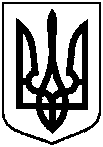 Про надання у власність громадянам земельних ділянок, які знаходяться у них в користуванні (під  домоволодінням) (Волтова І.Д.; Савченко С.І.; Слєпнєв К.Г.;           Гайвас А.В.; Кабаніна Н.В.;           Святець О.Л.,       Козаченко О.Г.,  Полозов А.М.; Чаленко Н.М.,      Чаленко Т.В., Чаленко І.С.)№ з/пПрізвище, ім’я, по батькові реєстраційний номер облікової картки платника податків або серія та номер паспортуАдреса земельної ділянки,кадастровий номерПлоща згідно з    обміром,гаПередається у власність, га№ з/пПрізвище, ім’я, по батькові реєстраційний номер облікової картки платника податків або серія та номер паспортуАдреса земельної ділянки,кадастровий номерПлоща згідно з    обміром,гаПередається у власність, га№ з/пПрізвище, ім’я, по батькові реєстраційний номер облікової картки платника податків або серія та номер паспортуАдреса земельної ділянки,кадастровий номерПлоща згідно з    обміром,гаПередається у власність, га123451.Волтова Ірина Дмитрівнавул. Сергія Бородаєвського, 25(вул. Тімірязєва)5910136600:13:014:0065    0,09006/10 від 0,09002.Савченко Сергій Івановичвул. Георгія Нарбута, (вул. Олеко Дундича), 455910136300:11:008:00640,05820,05823.Слєпнєв Костянтин Григоровичвул. Казимира Малевича (вул. Кутузова), 535910136600:15:019:00110,10000,10004.Гайвас Алла Володимирівнавул. Миколи Зерова (вул. Дружби), 35910136600:07:010:00810,04021/2 від 0,04025.Кабаніна Надія Василівнавул. Шкільна, 115910136600:21:038:01570,04290,04296.Святець Ольга ЛеонідівнаКозаченко Ольга ГригорівнаПолозов Анатолій МиколайовичСвятець Ольга ЛеонідівнаКозаченко Ольга ГригорівнаПолозов Анатолій Миколайовичвул. Іллінська, 875910136600:21:001:0009вул. Іллінська, 875910136600:21:001:00090,07240,072433/100 від 0,072439/100 від 0,072428/100 від 0,072433/100 від 0,072439/100 від 0,072428/100 від 0,07247.Чаленко Ніна МаксимівнаЧаленко Тетяна ВолодимирівнаЧаленко Іван Сергійовичвул. Героїв полку "Азов"(вул. Ювілейна), 955910136300:11:009:0016вул. Героїв полку "Азов"(вул. Ювілейна), 955910136300:11:009:00160,10000,1000          1/2 від 0,1000   1/6 від 0,10001/3 від 0,1000          1/2 від 0,1000   1/6 від 0,10001/3 від 0,1000